ÜNİVERSİTE SANAYİ İŞBİRLİĞİ PROJE DESTEK OFİS KOORDİNATÖRÜ ABDULLAH OGRAK VE YAKUP KARAKUŞ HOCALARIMIZ ORGANİZE SANAYİ MÜDÜRLÜĞÜMÜZÜ ZİYARET ETTİLER.AYNI ZAMANDA ÖNÜMÜZDEKİ HAFTA İÇİNDE SANAYİ VE ÜNİVERSİTE İŞBİRLİĞİ BİLGİLENDİRME TOPLANTISI YAPILACAKTIR .TÜM SANAYİCİLERİMİZİN ÜNİVERSİTE SANAYİCİLERİMİZİN KATILMASINI RİCA EDERİZ..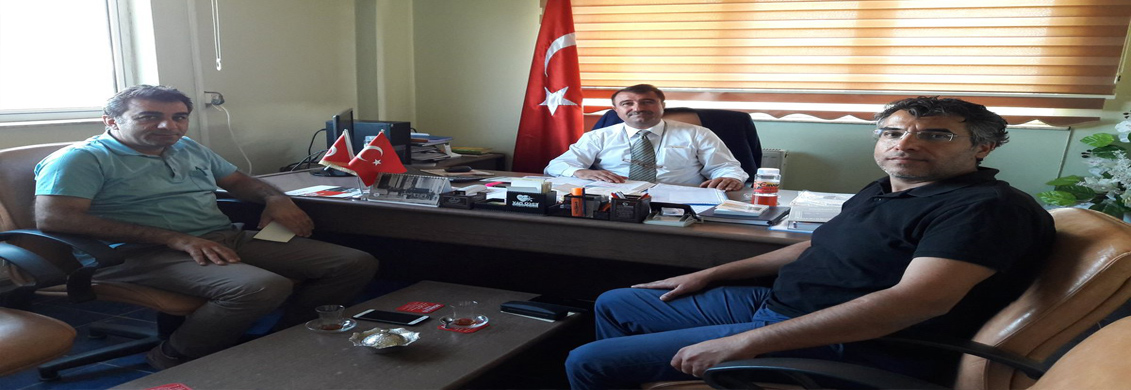 